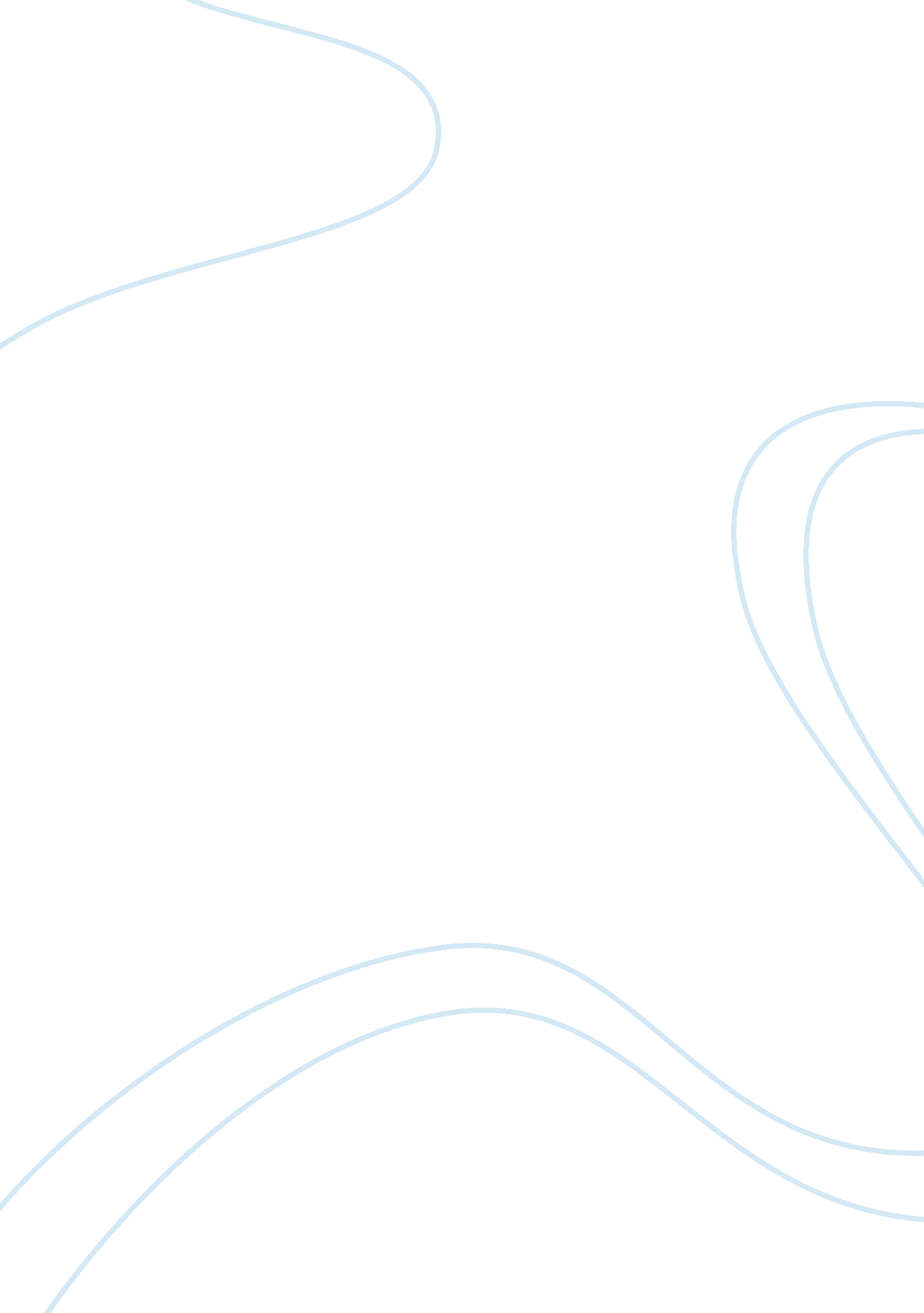 Romans seeing of christian worldviewReligion, Christianity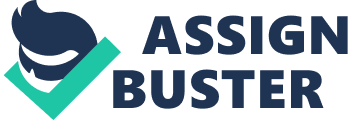 Even though Romans is not a complete worldview r a Christian worldview it certainly directs us in the right way of how we should view the world. What does Romans inform us regarding Creation When we look at Romans chapter 8: 19-25, believe here Paul is talking about Adam and Jesus. Everybody thinks that God knows everything going to happen, and the truth isI believehe knows. The one thing I really believe that God knows everything, but he does give us free choice and maybe just one time he's hoping he doesn't know that were going to, and maybe instead of choosing the wrong we would choose Him. The curse is Adam when he first mined not just for his self but also for every birth from then on. Jesus then comes as the sacrificial sheep. One man to curse all of mankind and one man to save all Of mankind. Natural Creation There is no doubt about finding God's creation in Romans. In chapter 1: 20-21 proves of his existence and power, verse 20 states that since the creation of the world God's invisible quality -his eternal power and divine nature. God has no doubt that this is his creation and God is always made himself available to us. God created verse man and woman to have a natural relationship, which man and woman. Man started to make idols out of gold, of birds and animals and reptiles. Man's heart was not in the right place for the creator it was for sinful lust, since their heart was not right with God and instead had all this unnatural lusts God let it happen. Men started having sex with men and even their women was having sex with other women. Their acts were unnatural from one God one God wanted of the most one man one woman until the end of time. Sins in Roman Sin is mention several times in Romans, Paul tells us that we all have sin and we all fall short of the glory of God. Paul also explained to us that through the away no one will be saved, but the law lets us recognize what sin is. 6: 23 tells us that that the punishment for sin is death. Whereas if we elect to serve Jesus, we are promised eternal life. This is a condition that cannot be fixed by any man, that only Jesus dying on the cross for us was the only way we as mortal humans and sinful by nature could be saved. Salvation In Romans Paul talked to us about salvation and the only way that we could ever be saved with salvation was through Jesus dying on the cross for us. We know that Jesus was a descendent of David, and the one thing that he as supposed to do was to be the sacrificial sheep for our sins. So without Jesus we would never found salvation because we were not covered under the first covenant, but under the new covenant we were accepted because Jesus gave his life for us. So this was the nature and mission of Jesus Christ and justification by faith is believing and Jesus the son of God. Because of our faith and our believe Christ the moment that we accepted Jesus we were given the Holy Spirit which would sanctify us and give us empowerment to do the things that Jesus did himself. Eschatology In Romans 5: 20 we see were Paul is saying that because of the law being added was so that basically trespasses might increase. You would think of Paul is against on is that we have no hope, but he is also that were sin increases grace will increase also. God has new mercies for us every day in new Hope always be there no matter what we've done we can go and repented God because Jesus made a way for us to live that one day we may have eternal life. When we look at Romans 8: 18-25 Paul is telling us that we should not compare are suffering to the glory that will be ours when the time moms. The glory Will be greater than any suffering we have ever been subject to. Romans 13: 11-14 Paul is telling us that our Christian worldview and the obedience that we have Jesus through our faith one day we will be victorious against Satan, death and sin Ethics In Romans 8: 8-21 we will find that Paul bases the ethics on love. In verse eight Paul is telling us that no matter what we do we need to do it cheerfully, delicately and we need to show mercy follows is all up in nine telling us that love must be since. That anything evil we should hate, we should cling to what is good. And the next versus is instructed how we should, and we should never commit adultery we should alwaysrespectwith love. Chapter 8 sums up the things that we should do we love and not be afraid to do them. Theology There are several verses in here were Paul talks about God even though his letter is non-about God its more about justification. When we look at 1: 17 here Paul is trying to tell us that there is a righteousness that is revealed from God. Paul states it is from first to last the righteousness will live by faith. 